Z okazji Dnia Dzieckażyczę Wam wszystkim,
aby  Wasze dzieciństwo
było jak najlepsze
i aby trwało jak najdłużej!Lekcja         	     01.06                       			 KLASA V aTemat: Krajobraz tundry. Podręcznik str. 152- 156Ćw. 1,2,3  str. 71    4,5,6,7 str.72Zajęcia zaczynamy od pracy z atlasem.  Należy znaleźć na mapie krajobrazowej świata – zasięg krajobrazu tundry i przeczytać temat z podręcznika. Następnie proszę  obowiązkowo zapoznać się z materiałem przedstawionym w poniższym filmiku: Tajga i tundra  https://www.youtube.com/watch?v=qFMP42dAi2EProszę wykonać poniższą kartę pracy.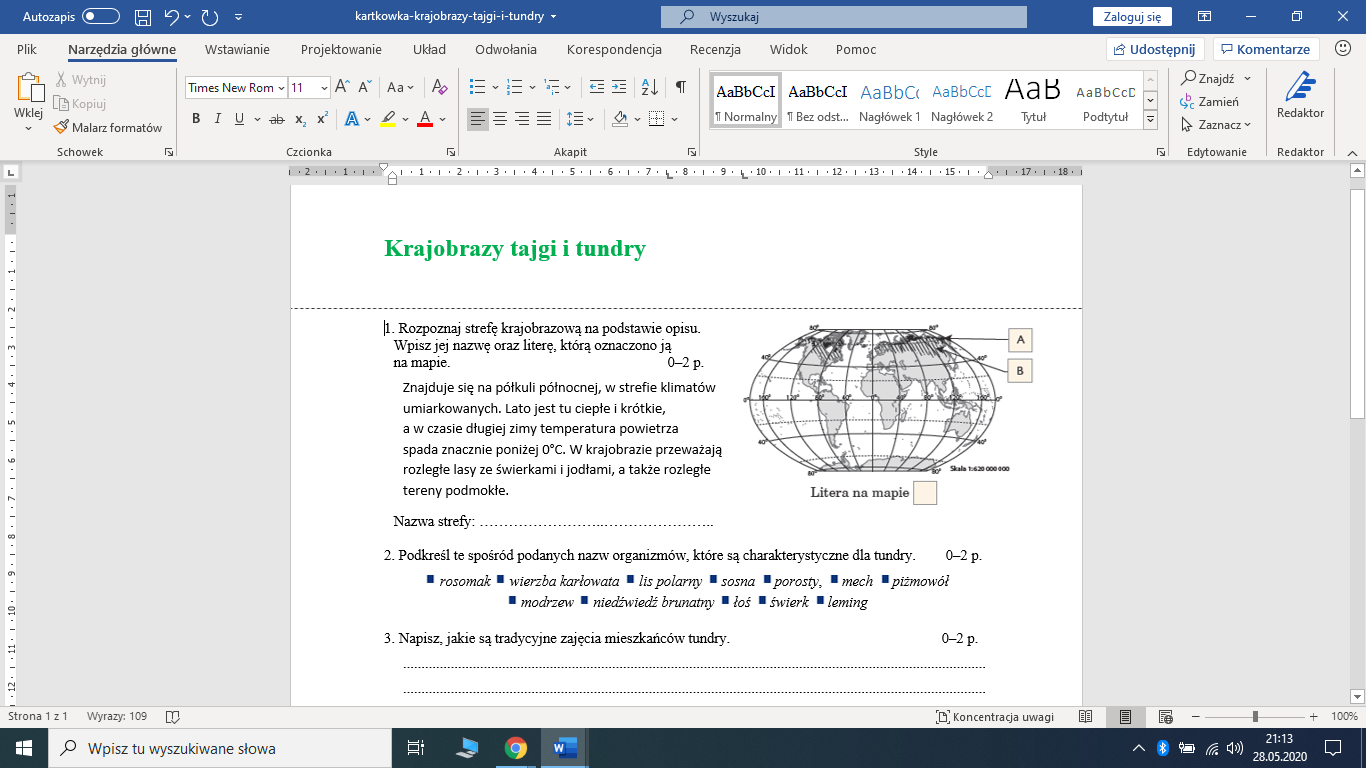 Na koniec zajęć w ramach podsumowania proszę zagrać w poniższą grę:ruletka tajga i tundra:  https://wordwall.net/pl/resource/1929428/tundra-i-tajga